          Pharmacie                                              Grossiste                   Officine Hospitalière           Oui                   Non                Approval given (signature Resp. Person or delegate)Approval given (signature Resp. Person or delegate) 	Approval given (signature Resp. Person or delegate)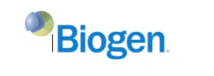 